Date: 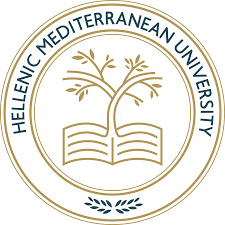 HELLENIC MEDITERRANEAN UNIVERSITY SCHOOL OF ENGINEERINGDEPARTMENT OF MECHANICAL ENGINEERINGE-mail: secretariat-mec@hmu.gr      Tel: 2810 379848Website: mech.hmu.grPRELIM REPORTPART A – GENERAL INFORMATIONPART A – GENERAL INFORMATIONName and Surname of the PhD CandidateThesis AdvisorStart Date of Studies(the date of appointment of the three-member Doctoral Advisory Committee from the Department)Prelim Date PART B – EVALUATION BY THE ADVISORY COMMITTEE AND AGREED TITLE OF THE THESIS OF THE CANDIDATEBrief evaluation by the three-member Doctoral Advisory Committee of the Candidate's presentation of (a) the general field of study, and (b) the suggested PhD project (comments, recommendations, etc.). Agreed title of the Candidate’s thesis.PART C – RECOMMENDATION OF THE ADVISORY COMMITTEE The members of the three-member Advisory Committee, based: (a) On the presentation of the Candidate of his/her general field of study and of the subject of his/her doctoral thesis, and (b) On the oral exam that followed, Recommend:The approval of the suggested doctoral thesis, with title “….”The rejection of the suggested doctoral thesis  (Doctoral Thesis Advisor)First and last nameTitleFirst and last nameTitleFirst and last nameTitle